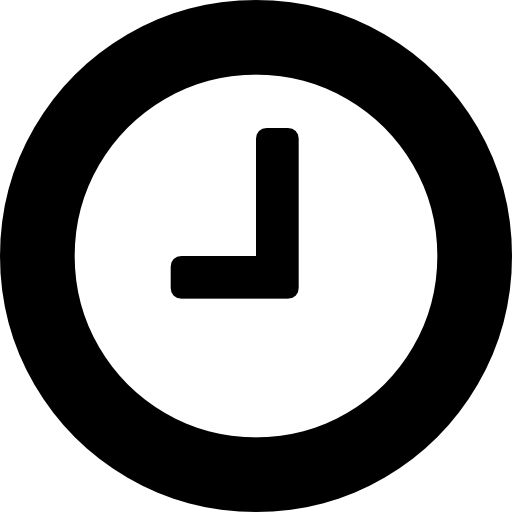 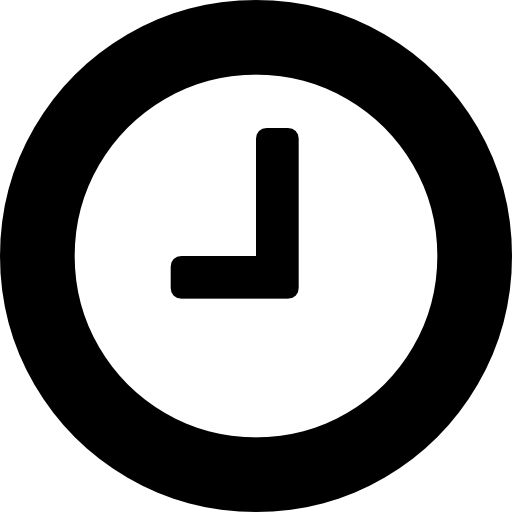 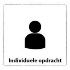 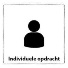 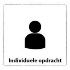 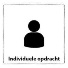 De opdracht ‘cavia’Cavia’s zijn gezellig knaagdieren die goed als huisdier kunnen worden gehouden. Ze zijn redelijk tam te maken en zullen zelden bijten. De verzorging is niet al te moeilijk. Ze hebben wel voldoende leefruimte nodig en gezelschap van een andere cavia. Ze zijn er in vele variatiesJullie krijgen een cavia. Bekijk deze goed en beantwoord de vragen. Hiervoor heb je de theorie van vandaag nodig. Het tillen van een cavia (fixeren en hanteren)Benader hem aan de zijkanten met twee handen.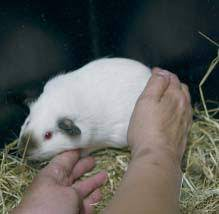 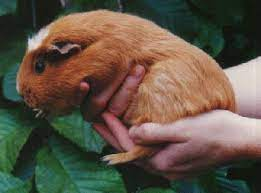 Schuif één hand onder de borst en de andere onder de achterhand.Til de cavia voorzichtig op.Beantwoord de vragen door te observeren en de theorie te bestuderen.Probeer nu het gebit van de cavia goed te bekijken en geef daarbij antwoord op de volgende vragen: Lever dit in bij het inleverpunt.Magister- ELO- Opdrachten- Inleverpunt VGSO.De situatieJe loopt stage bij een duurzaamheidscentrum. Daar ben je bezig om anderen iets te leren en ben je actief bezig met de bezoekers. Op deze manier draag je bij aan de vergroening. Want vergroening van je omgeving doe je tenslotte niet alleen. Natuurlijk is het wel leuk voor de bezoeker als er wat te beleven valt en dat het leuk is om een bezoek te brengen. Daarbij is het voor jou als medewerker heel belangrijk dat je wel weet waar je over praat als bezoekers vragen stellen. Bij het duurzaamheidscentrum zijn ook dieren. Bezoekers leren van alles hierover, zoals de invloed van ons als mens op onze dieren en hun leefmilieu.Daarom verdiep jij je in:Cavia'sDit heb je nodig: MatjeCaviaDeze opdracht De theorie in het wikiwijsarrangementDit leer je:Fixeren en hanteren van een cavia.Onderzoeken caviaDit ga je doen: (aan de slag)Je werkt in een tweetal Verzamel de materialen die zijn aangegeven.Voer de opdracht uit volgens de instructieDit ga je doen: (aan de slag)Je werkt in een tweetal Verzamel de materialen die zijn aangegeven.Voer de opdracht uit volgens de instructieDit ga je doen: (aan de slag)Je werkt in een tweetal Verzamel de materialen die zijn aangegeven.Voer de opdracht uit volgens de instructieDit lever je in bij je docent:Opdracht cavia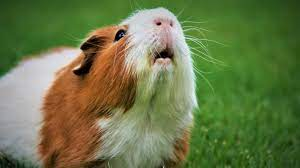 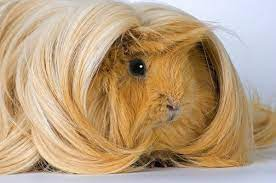 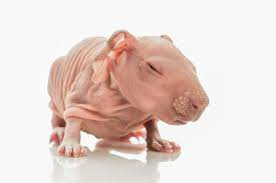 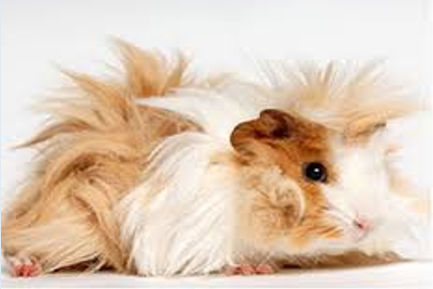 Geef aan of een cavia nekvel heeft waaraan je hem/haar kan optillen?janeeGeef aan of een cavia nekvel heeft waaraan je hem/haar kan optillen?Leg uit waarvoor het nekvel zou kunnen dienen bij jonge dieren? (als ze dit hebben)Kan je verklaren waarom een cavia wel of geen nekvel heeft? (denk hierbij aan de theorie over nestvlieders en nestblijvers)Je kan het dierenrijk indelen in nestblijvers en nestvlieders.Bij welke groep hoort de cavia en waarom is dit zo?Een Cavia is een nest….           ,want ……12Noem twee voorbeelden van nestblijvers. Noem twee voorbeelden.van nestvlieders. Veel van onze huisdieren zijn prooidieren. Zo ook deze cavia. Aan welk gedrag herken je een prooidier? Op welke manier hou je er rekening mee dat cavia’s prooidieren zijn als je met cavia's gaat werken?Al s je dieren wil fixeren en hanteren zijn er een aantal regels. Schrijf er 3 op.Al s je dieren wil fixeren en hanteren zijn er een aantal regels. Schrijf er 3 op.123Wat is fixeren?Wat is hanteren?Er zijn planteneters, vleeseters en alleseters. Die hebben verschillende soorten tanden en kiezen.Wat voor soort tanden kiezen hebben de volgende diergroepen? Er zijn planteneters, vleeseters en alleseters. Die hebben verschillende soorten tanden en kiezen.Wat voor soort tanden kiezen hebben de volgende diergroepen? Er zijn planteneters, vleeseters en alleseters. Die hebben verschillende soorten tanden en kiezen.Wat voor soort tanden kiezen hebben de volgende diergroepen? TandenKiezen planteneters/herbivorenvleeseters/carnivoren alleseters/omnivoren Vink het juiste antwoord aan. Een cavia is een:Vink het juiste antwoord aan. Een cavia is een:VleeseterAlleseterPlanteneterSchrijf op waarom jij dit antwoord geeftSchrijf op waarom jij dit antwoord geeft